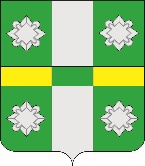 Российская Федерация	Администрация		Тайтурского городского поселения  Усольского муниципального района Иркутской областиПОСТАНОВЛЕНИЕОт 18.01.2022 г.								№ 9 р.п. ТайтуркаО мерах по реализации решения Думы Тайтурского городского поселения Усольского муниципального района Иркутской области от 29 декабря 2021 года № 173 «О бюджете Тайтурского городского поселения Усольского муниципального района Иркутской области на 2022 год и на плановый период 2023 и 2024 годы» В целях осуществления контроля за использованием средств, подлежащих исполнению договорами, контрактами (муниципальными контрактами), выделяемых из бюджета Тайтурского городского поселения Усольского муниципального района Иркутской области, кроме средств, выделяемых из областного и федерального бюджета, руководствуясь Постановлением Правительства РФ от 09.12.2017 N 1496 "О мерах по обеспечению исполнения федерального бюджета", руководствуясь статьями 23, 46 Устава Тайтурского городского поселения Усольского муниципального района Иркутской области, администрация Тайтурского городского поселения Усольского муниципального района Иркутской областиПОСТАНОВЛЯЕТ:1.Администрация Тайтурского городского поселения Усольского муниципального района Иркутской области вправе предусматривать в заключаемых ею договорах, контрактах (муниципальных контрактах) о поставке товаров, выполнении работ, об оказании услуг авансовые платежи в размере и порядке установленные настоящим Постановлением, если иное не установлено федеральными законами, указами Президента Российской Федерации или иным нормативным правовым актом Правительства Российской Федерации, но не более лимитов бюджетных обязательств на соответствующий финансовый год, доведенных в установленном порядке на соответствующие цели:- до 100 процентов суммы договора, контракта (муниципального контракта) - по договорам, контрактам (муниципальным контрактам) об оказании услуг связи, о подписке на печатные издания и об их приобретении, обучении на курсах повышения квалификации, о прохождении профессиональной переподготовки, об участии в научных, методических, научно-практических и иных конференциях, о проведении государственной экспертизы проектной документации и результатов инженерных изысканий, о проведении проверки достоверности определения сметной стоимости строительства, реконструкции, капитального ремонта объектов капитального строительства, об осуществлении технологического присоединения к электрическим сетям, о приобретении авиа - и железнодорожных билетов, билетов для проезда городским и пригородным транспортом, об осуществлении грузовых перевозок авиационным и железнодорожным транспортом, о приобретении путевок на санаторно-курортное лечение, о проведении мероприятий по тушению пожаров, аренды индивидуального сейфа (банковской ячейки), по договорам обязательного страхования гражданской ответственности владельцев транспортных средств, договорам обязательного страхования гражданской ответственности владельца опасного объекта за причинение вреда в результате аварии на опасном объекте и договорам (государственным контрактам) о проведении лечения граждан Российской Федерации за пределами территории Российской Федерации, заключаемым Министерством здравоохранения Российской Федерации с иностранными организациями, на оказание услуг по обращению с отходами, информационно-технологическую сопровождению системы «1С:Предприятие» в виде услуг по обновлению и сопровождению, на оказание услуг по передаче срочных неисключительных имущественных прав (лицензии) на использование программных продуктов.2.Ведущему специалисту администрации по кадровым вопросам и делопроизводству (Гурьева А.О.) опубликовать настоящее постановление в газете «НОВОСТИ» и разместить на официальном сайте администрации Тайтурского городского поселения Усольского муниципального района Иркутской области (www.taiturka.irkmo.ru) в информационно-телекоммуникационной сети «Интернет. Подготовил: ведущий специалист администрации по бюджетно-финансовой политике___________Е.В. Клыш«___»_________2022 г.Согласовано: главный специалист администрации по юридическим вопросам и нотариальным действиям __________ Мунтян О.В.  «___»_________2022 г.Глава Тайтурскогогородского поселения Усольского муниципального района Иркутской области                                                         С.В. Буяков 